LIONS-JOULUKORTTIEN  TILAUSLOMAKE/korttimallit  2023                      Tilaa joulukortit aina laskulla, jotta klubi saa 50 % alennuksen!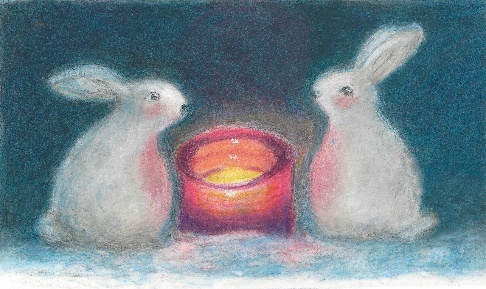 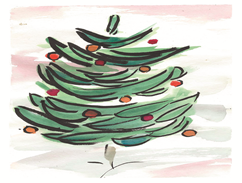 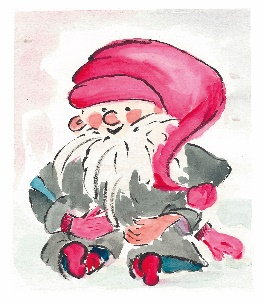 Sinikka Kervinen: Puput	                     Kerttu Savikkomaa: Joulukuusi        Kerttu Savikkomaa: Tonttu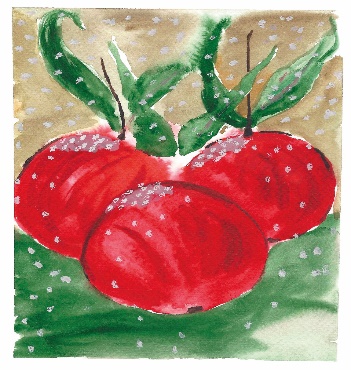 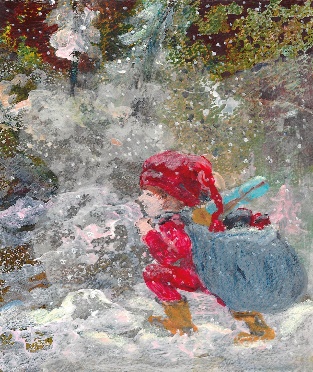 Pihla-Terttu Oksanen: Jouluomenat	Kyllikki Halmkrona: AattoiltaKerää tähän lomakkeeseen klubisi tilaukset ja tee tilaus verkkokaupassa osoitteessa www.lionsverkkokauppa.fi klubisi tunnuksilla.Jos kirjautumisissa ongelmia, lähetä tilauksesi korttityöryhmälle lions.kumppanuus@gmail.com KLUBITILAAJAN NIMITILAAJAN NIMIKorttien minimitilausmäärä 10 kpl    Korttien minimitilausmäärä 10 kpl    Korttien minimitilausmäärä 10 kpl    Korttien minimitilausmäärä 10 kpl    SÄHKÖPOSTISÄHKÖPOSTITaittokorttien mukana kirjekuoretKORTTIEN VASTAANOTTAJAKORTTIEN VASTAANOTTAJAKORTTIEN VASTAANOTTAJAKaikkiin toimituksiin tulee 3 € käsittelymaksu      Kaikkiin toimituksiin tulee 3 € käsittelymaksu      Kaikkiin toimituksiin tulee 3 € käsittelymaksu      Kaikkiin toimituksiin tulee 3 € käsittelymaksu      Kaikkiin toimituksiin tulee 3 € käsittelymaksu      VASTAANOTTAJAN LÄHIOSOITEVASTAANOTTAJAN LÄHIOSOITEVASTAANOTTAJAN LÄHIOSOITEVASTAANOTTAJAN LÄHIOSOITEPOSTINUMERO JA POSTITOIMIPAIKKAPOSTINUMERO JA POSTITOIMIPAIKKAPOSTINUMERO JA POSTITOIMIPAIKKAPOSTINUMERO JA POSTITOIMIPAIKKAVASTAANOTTAJAN PUHELINNUMEROVASTAANOTTAJAN PUHELINNUMEROVASTAANOTTAJAN PUHELINNUMEROVASTAANOTTAJAN PUHELINNUMEROPOSTIKORTIT 9,00 €/10KPLNumeroKPLTAITTOKORTIT 15,00 €/10 KPLNumeroKPLPuput202301Puput202302Joulukuusi202304Joulukuusi202305Tonttu202307Tonttu202308Jouluomenat202310Jouluomenat202311Aattoilta202313Aattoilta202314YHTEENSÄ